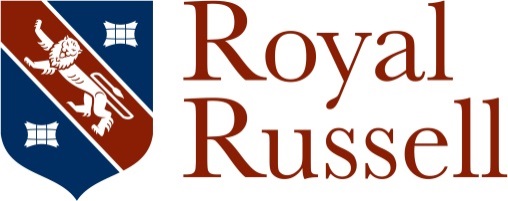 Job Description Job Title:	General (Catering) AssistantReports To:	Front of House Supervisor and Catering Manager	(In their absence, reports to the Duty Chef)	Purpose of JobTo support the Senior Catering staff in delivering a first class, fresh, nutritious food offering and service to all customers of the Catering Department, by working efficiently as part of a team, completing tasks in a timely fashion and with the minimum amount  of wasted resources. Main Duties and ResponsibilitiesTo prepare the dining hall, servery, washroom and all other relevant areas in preparation for the relevant service timesTo carry out food service duties to all customers of the Catering Department, with a positive, knowledgeable and friendly customer service attitude that enhances the image of the department and the School.Operate mechanical equipment, to assist in the washing up of pots, pans, utensils, crockery and cutlery, as well as washing up by handOperate mechanical waste disposal equipmentRemove refuse from inside the Catering Department to designated areas outside the Department, using mechanical refuse receptacles safely as appropriate. Carry out cleaning duties as specified on schedules or as directed, ensuring high standards of hygiene are met, in line with Food Safety legislationEnsure adherence to all Food Safety legislation, as well as the Departmental policies laid out in HACCP.Comply with all reasonable requests from the Senior Catering staff, Duty Chefs, Operations Director and HeadmastersWhere applicable, to engage in cleaning duties in any area of the Catering Department, whilst the School is closed down for student holidaysGeneral responsibilitiesEnsure the safety and well being of children and young people at the School by adhering to and complying with the School’s Safeguarding and Child Protection Policy at all timesMaintain a safe working environment including working practices, equipment, fixtures and fittings at all timesEnsure reported food allergies and intolerances or other dietary requirements are catered for, without risk of contamination during productionEnsure standards of appearance, personal hygiene and behaviour is in keeping with the Royal Russell School ethos and legal requirements of Health & Safety and HygienePreserve and enhance the reputation of the School at all times, ensuring disputes or concerns are resolved within the correct forum as per the Personnel handbookDisplay correct staff identification at all times whilst on site.Person Specification – General (Catering) AssistantQualificationsBasic Food Hygiene Qualification (desirable)Good level of general education (Level 2 or above or equivalent)Knowledge and ExperienceA good understanding of Food Safety and Health and SafetyPrevious Catering experience (desirable)Experience within the independent school sector (desirable)Computer literate, with recent experience of MS Office packages (desirable)Skills and abilitiesEffective communication skillsExcellent customer service skills and standardsA positive, can-do attitude Well-presented and professional appearanceAbility to work on own initiative and as part of a Team to a high standard Warm open personality with an approachable and professional manner Ability to work to deadlines and remain calm under pressureAbility to take direction from the relevant line managerExcellent eye for detailGood literacy skills Due to the nature of the role, all catering staff are subject to a health assessment to ensure they are physically able to complete their duties, including being able bend easily and lift weights of up to 25kg.August 2017